THE ORIGINS OF WORK HEALTH AND SAFETY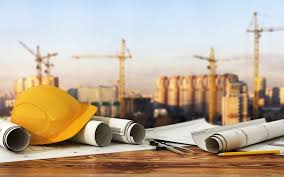 MODULE AModule A is about:The background of Work Health and Safety in Australia and TasmaniaThe beginnings of the Work Health and Safety legislationThe current Work Health and Safety legislationRegulations, codes of practice and guidelinesConstruction induction trainingModule A includes:Content OverviewMultiple Choice QuizShort Answer QuizPractice activity‘What you should know’ ChecklistWord ListActRegulationLegislationCode of PracticeCompensationRiskHazardInjuryGuidelinesSelf-regulationPotentialMutual CeaseValidJurisdictionInductionCONTENT OVERVIEWWORK RELATED INJURIESThe Work-related traumatic injury fatalities, Australia (2013) shows that from 2003 till 2013, there were 2806 Australian deaths, which is about 255 per year from work-related accidents.From 2003 to 2013, 402 people died in the construction industry.Work health and safety (WHS) is an important issue in all workplacesPreventing accidents in industry is not just for experts but is an issue for EVERYONE including persons conducting a business or undertaking (PCBUs).ABOUT THE LEGISLATIONTo understand why a law (legislation) was introduced, we have to understand the reasons behind it. There were five main reasons why the WHS laws were introduced:Self-regulation not working – letting organisations regulate their own WHS was not effective. Over 500 people nationally were dying each year.National and overseas legal developments – WHS legislation updated in line with international and national standards for the twentieth centuryMany workers not covered – WHS initially only covered approximately one-third of the workforce. Now, all workers are coveredToo much legislation – Previously, in one State there were too many Acts, approximately 26 enforcing procedures relating to occupational/work health and safetyCost of Compensation - Billions of dollars spent on workplace compensation. WHS legislation was introduced together with worker’s compensation to provide for injured workers who were unable to work.Tasmania first introduced legislation in 1977. The NEW and CURRENT Act is the Work Health and Safety Act 2012.CURRENT WHS LEGISLATIONIndustrial workplace in Australia is governed by:Federal and State legislation andRegulations and Codes of practiceIN TASMANIA: Table 1REGULATIONS, CODES OF PRACTICE AND GUIDELINESWorkplace hazards that have the POTENTIAL of causing injury or disease needs specific regulations or codes of practice too.These regulations and codes of practice are part of the State of Tasmania’s WHS Act.The role of the regulation and codes of practice is to explain the duties of particular groups of people so that risks associated with specific hazards can be controlled.The purpose of codes and guidelines is provide workers in different industries with practical, common sense, industry acceptable ways by which to work safely.Regulations are legally enforceable.Codes of practices and guidelines give advice on how to meeting the requirements of the regulation.Codes of practice are not legally enforceable, but can be used as evidence in court to show that a regulation has been met or has not been met.PRATICAL USE OF A CODE OF PRACTICE Codes of practice are written by Safe Work Australia as ‘Model Codes of Practice.’From this model, each State and territory’s regulating authority (Work Safe Tasmania) adopts this code of practice in different areas, for example:Managing the risk of falls at workplacesHow to safely remove asbestosGENERAL CONSTRUCTION AND INDUCTION TRAININGThe WHS Regulations 2011 (Commonwealth) says that workers in the construction industry have to finish a general induction training before they carry out construction workThis general induction training teaches basic knowledge on construction work, the WHS laws, common hazards and how risks can be controlledOn completion of the general induction training the worker will receive a card (Figure1) that gives:A statement outlining the training they receivedIdentifies who trained themIdentifies the assessorThe date the training was completedThe construction induction card will:Have your name on itThe date you completed trainingA special number of the registered training organisationWhat State (TAS) you completed this trainingA unique number for you to say you have completed this trainingYou must carry this card on-site at all times and produce it when askedThe card can cease to be valid if you have not carried out construction work a certain period of time. For example 2 years. If so, you will have to do the induction training again.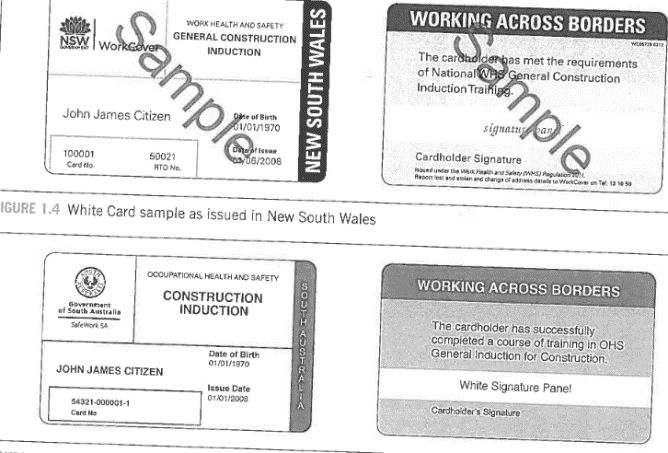 Figure 1: Construction Induction CardMULTIPLE CHOICE QUIZWhat does WHS mean?Workplace Healthy and SafetyWork Health and SafeWork Health and Safety What is Tasmania’s WHS Act?(a) Workplace Healthy and Safety Act 2002Work Health and Safe Act 2014Work Health and Safety Act 2012Who is the regulating authority for WHS?Workplace TasmaniaWork Safe HobartWork Safe TasmaniaAre regulations legally enforceable?YesNoAre codes of practice legally enforceable?YesNoSHORT ANSWER QUIZPlease briefly answer the following questions:Workplace hazards have the potential of doing what? What is the role of regulations?What is the purpose of codes and guidelines?What are the fives reasons why WHS laws were introduced?Who governs industrial workplace in Australia? What training do have to complete before carrying out construction work? Please explain a little about the training.PRACTICE ACTIVITYUsing the information in Table 1, visit the website of the regulating authority for Tasmania and search for: How to Safely Remove Asbestos Code of Practice Oct 2018 (PDF, 3.0MB).Using this document, please answer the following questions:What type of licence is required to remove ‘any amount or quantity of asbestos or ACM, including: any amount of friable asbestos or ACM?’What type of licence ‘can remove: − any amount of non-friable asbestos or ACM?’In Tasmania, what is the maximum amount of non-friable asbestos or ACM that can be removed by someone with no licence?‘What you should know’ ChecklistYou should know what legislation and regulation covers WHSYou should know what regulating authority covers work safety in TasmaniaYou should know what is the role of codes of practice and guidelinesYou should know why the WHS laws were introducedYou should know how to search of codes of practiceYou should know the process of construction induction training Current WHS ActCurrent WHS RegulationWHS Regulating Authority Website and contactWork Health and Safety Act 2012Work Health and Safety Regulations 2012Work Safe Tasmaniahttps://www.worksafe.tas.gov.au/